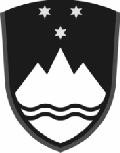 REPUBLIKA  SLOVENIJASTATUT DIJAŠKE SKUPNOSTIII. GIMNAZIJE MARIBORI. SPLOŠNE DOLOČBEčlen(Vsebina in ime)Ta pravilnik ureja delovanje skupnosti dijakov II. gimnazije Maribor.Sestavljen je zaradi lažje organiziranosti in dela Dijaške skupnosti II. gimnazije Maribor. Zajema splošna določila, pravila, dolžnosti in pravice članov Dijaške skupnosti II. gimnazije Maribor.Uradno ime skupnosti je Dijaška skupnost II. gimnazije Maribor (v nadaljevanju DS DGM), uradna kratica pa DS DGM.Naslov Dijaške skupnosti II. gimnazije Maribor je II. gimnazija Maribor, Trg Miloša Zidanška 1, 2000 Maribor.člen(Simbol)Simbol DS DGM je enak simbolu šole: ključ na oranžni in modri podlagi.člen(Namen)Dijaška skupnost II. gimnazije Maribor soorganizira obšolsko življenje in delo ter obravnava vprašanja povezana z vzgojno-izobraževalnim programom, organizacijo in upravljanjem ter daje organom šole svoje predloge in mnenja.DS DGM opravlja naslednje naloge:obravnava predloge posameznih dijakov ali oddelčnih skupnosti ter razpravlja o dogajanju na II. gimnaziji Mariborpredlaga in potrjuje spremembe statuta DS DGM,pripravi volitve predsednika DS DGM,predlaga spremembe na različnih področjih delovanja šole v dobro dijakovišče rešitve za težave, ki se pojavljajo med šolskim letom na družbenem in izobraževalnem področju II. gimnazije Maribor,skrbi za varovanje pravic dijakov,deluje na drugih področjih, ki so v interesu dijakov šole.člen(članstvo)Člani DS DGM so predsedniki razredov, ki so demokratično izbrani s strani razreda.člen(Status)DS DGM deluje v skladu z zakoni in pravilniki, ki urejajo delovanje II. gimnazije Maribor.II. ORGANIZACIJA DELOVANJAčlen(Javnost in demokratičnost delovanja)Javnost delovanja Dijaške DS DGM se zagotavlja z objavami na šolskih obvestilih, z okrožnicami, na spletnih straneh II. gimnazije Maribor, v letnem poročilu ter z zapisniki s sej DS DGM, katerih povzetki se objavljajo na spletni strani šole.DS DGM deluje z načeli Ustave Republike Slovenije z načeli demokratičnosti, transparentnosti, solidarnosti, strpnosti in ekonomičnosti.Dijaki so v DS DGM enakopravni ne glede na družbeni položaj, starost, narodnost, jezik, raso, državljanstvo, spol, spolno usmerjenost, vrsto šolanja, veroizpovedi, politično prepričanje ali katero koli drugo osebno določenost in usmerjenost.člen(Način delovanja)DS DGM deluje na ravni oddelkov izobraževalnih programov, ki se izvajajo na šoli.člen(Predstavniki oddelčnih skupnosti)Oddelčna skupnost na začetku šolskega leta izvoli enega predstavnika, ki zastopa interese oddelka na ravni šole. Dijake oddelka predstavljajo le dijaki, ki nimajo vzgojnih ukrepov. Prav tako ne more biti izvoljen član, ki je kadarkoli v izobraževalnem obdobju (v času s statusom dijaka) prejel vzgojni ukrep zaradi hujše kršitve, katero obravnava učiteljski zbor šole. V primeru, da dijak prejme vzgojni ukrep, mora funkcijo predati drugemu dijaku oddelčne skupnosti, ki ga ponovno izvoli razredna skupnost. Sklep se soglasno podpre. Oddelčna skupnost lahko svojega predstavnika med šolskim letom iz objektivnih razlogov zamenja.člen(Organiziranost na ravni šole)Dijaki II. gimnazije Maribor so s svojimi predstavniki organizirani v organih DS DGM.Cilje dijakov uresničujejo člani na sestankih.Pravice dijakov varuje DS DGM kot celota, na katere predstavnike se lahko pritoži vsak s statusom dijaka II. gimnazije Maribor.člen(Delovanje)Sestanki DS DGM so redni in izredni, sklicuje pa jih predsednik po potrebi ali želji članov DS DGM in lastni presoji. Obvezni so za vse člane, ki pa se lahko opravičijo najmanj 12 ur pred sestankom. Če član DS DGM manjka na 2 sestankih neopravičeno, se ga odstavi in se mora izvoliti nov. Prav tako se sej udeležujeta mentor in ravnatelj II. gimnazije Maribor, če menita, da je to potrebno. Po potrebi se sestankov udeležujejo tudi drugi člani vodstva šole. Dijaki, ki niso izvoljeni predstavniki razrednih skupnosti se sestanka udeležijo takrat, kadar predstavljajo lastne predloge, kar pa mora predhodno dovoliti predsednik DS DGM in samo v primeru, če dijak meni, da predloga zaradi objektivnih razlogov ne more razložiti predstavnik njegovega razreda. Sestanki se praviloma sklicujejo napovedano najmanj 48 ur prej ali na dan sestanka z okrožnico, če to zahtevajo okoliščine. Člani DS DGM so opravičeni od pouka v času sestankov. Seje DS DGM so javne. DS DGM je sklepčna, če je ob predvidenem začetku navzočih več kot polovica članov. Kadar DS DGM sklepa o statutu ali programu dela, se v primeru nesklepčnosti seja preloži. Na naslednji seji se upoštevajo mnenja in glasovi prisotnih.Na zadnji redni seji DS DGM v tekočem šolskem letu predstavniki sprejmejo poročilo o celoletnem delu. O delu DS DGM se vodi zapisnik. Za zapisnik skrbi tajnik, ki ga najkasneje v 5 delovnih dneh pošlje v elektronski obliki vsem članom DS DGM. Zapisnik mora pred tem potrditi predsednik DS DGM. člen(Vodenje)DS DGM vodi predsednik, v primeru odsotnosti se sestanek prestavi. Pri vodenju mu pomaga tajnik.člen(Volitve)Kandidata za predsednika DS DGM (in člana sveta šole) lahko predlaga katerikoli dijak s statusom dijaka II. gimnazije Maribor. Kandidat je lahko tisti dijak, ki kadarkoli v času s statusom dijaka ni prejel vzgojnih ukrepov in je lahko katerikoli dijak, ki je v tekočem letu vpisan na II. gimnazijo Maribor.Predsednika DS DGM (in člana sveta šole) izvolijo dijaki II. gimnazije Maribor na začetku šolskega leta z večino glasov. Volilno pravico imajo vsi dijaki vpisani na II. gimnazijo Maribor v šolskem letu, ko se voli predsednik DS DGM (ali član sveta šole). Če je kandidat en (1), mora pridobiti večino glasov vseh tistih, ki so volili, če je volilna udeležba več kot 50%. Če ni, se postopek, opisan v prvem odstavku tega člena, ponovi.Volitve morajo biti opravljene do 15. oktobra.Mandat predsednika DS DGM traja eno (1) leto. Mandat člana sveta šole traja do razpustitve starega in formiranja novega sveta šole. Mandat se lahko predčasno konča iz objektivnih osebnih razlogov. V tem primeru se novega predsednika (ali člana sveta šole) izvoli iz DS DGM v roku 30 dni od odstopa bivšega predsednika. V primeru neopravljanja dolžnosti lahko predsednika (ali člana sveta šole) na predlog DS DGM ali ravnatelja šole odstavi DS DGM.Tajnika DS DGM predlagajo člani na prvi seji DS DGM. Kandidat za tajnika je lahko kdorkoli s statusom dijaka II. gimnazije Maribor.  Predlaganega kandidata mora potrditi večina članov. člen(Volilna kampanja)Vsak kandidat za predsednika ŠDS in člana sveta šole se lahko volivcem predstavi v volilni kampanji. Volilna kampanja:ne sme biti žaljiva do drugih kandidatov, dijakov ali uslužbencev šole in šole kot institucije,ne sme potekati v času pouka, ampak zgolj v času pred ali po pouku in v odmorih, če je takšna, da bi z avdiovizualnimi sredstvi motila pouk,propagandni material (plakati, letaki…) se lahko na vidna mesta v šoli namešča samo s pomočjo informatorja na za to določena mesta,propagandni material za spletne strani in socialna omrežja v domeni šole se lahko objavi samo s privoljenjem šolskega skrbnika teh spletnih strani,daljša osebna predstavitev kandidatov v odmorih lahko poteka samo tako, da se v enem odmoru predstavi en (1) kandidat. Tovrstna predstavitev se napove pri mentorju ŠDS, da v sodelovanju s kandidati pripravi razpored predstavitev,določilo prejšnje alineje ne velja za morebitno skupno predstavitev vseh kandidatov hkrati, če se za tovrstno predstavitev dogovorijo skupaj z mentorjem ŠDS.Če kandidat krši katerokoli od alinej 13. člena s tem izgubi pravico do kandidiranja na volitvah. člen(Naloge predsednika in tajnika)Dolžnosti predsednika DS DGM so:deluje v interesu vseh članov DS DGM,sodeluje z vodstvom šole,sklicuje sestanke DS DGM,obvešča dijake o prihodnjih sejah,dovoljuje predstavitve mnenj nečlanom DS DGM,vodi 	sestanke 	DS 	DGM	ter 	preverja 	prisotnost	in 	sklepčnost predstavnikov,opravlja druge naloge, za katere ga pooblasti DS DGM ali ravnatelj in mentor.Dolžnosti tajnika DS DGM so:pisanje zapisnika sej DS DGM,opravičevanje izostankov od pouka predstavnikov razredov zaradi udeležbe na seji DS DGM,pošljanje zapisnika članom DS DGM,skrbi za objavo zapisnika na šolski spletni strani.III.PREHODNE IN KONČNE DOLOČBE14. člen(Sprejem statuta)Statut sprejme ali spremeni DS DGM z večino glasov vseh prisotnih, če je teh več kot polovica predstavnikov razredov.Ta statut je veljaven, ko ga potrdi:DS DGM,mentor DS DGMravnatelj II. gimnazije Maribor,15. členPo sprejetju se statut preda: vodstvu šole, šolski knjižnici in predstavnikom v DS DGM.Z dnem, ko je statut sprejet, morajo njegova pravila in navodila upoštevati vsi tisti, ki jih zadeva.Ukinitev statuta sme sprožiti samo DS DGM ali ravnatelj II. gimnazije Maribor. Odločitev mora biti sprejeta z večino glasov vseh prisotnih.16. členZa razlaganje in tolmačenje tega pravilnika je pristojen predsednik DS DGM, po predhodnem posvetovanju z mentorjem DS DGM ali ravnateljem II. gimnazije Maribor.